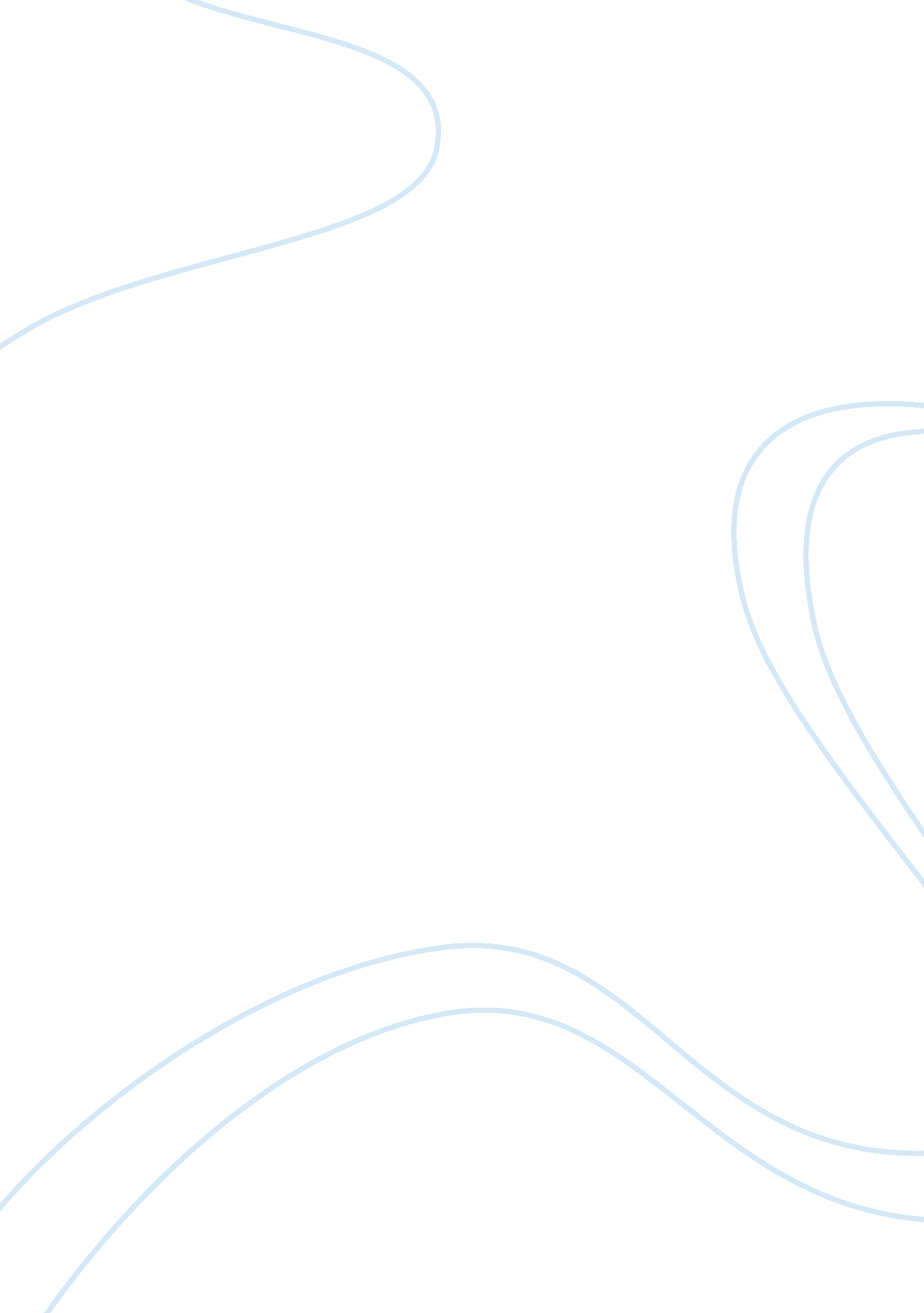 Essay on photographyDesign, Photography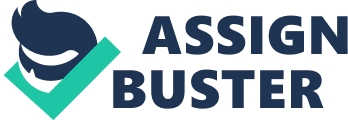 Ansel Addams If were to be photographed, my photographer of choice would be Ansel Adams. This person was both a photographer as well as an environmentalist. This photographer gave more emphasis and focus on the environment and this gave him an opportunity to explore into the environmental factors and forces in relation to the photography and the general landscape of the environment concerned. He took most of his photographs at the national park since he liked association with the environment and this gave him a field or platform to enhance his skills. His creativity in relation to the quality of the print made me admire his photos because he used the zone system in order to create a balance in the photographs especially those of the landscape. 
The works of Ansel Adam were mainly related to preservation of the wilderness and the environment. His works therefore inspired the natural beauty of the environment. These photographs by Ansel acted as a source of motivation in preservation of the environment. The beauty of the environment and the park shown in the photographs made me admire the photography of Ansel Adams. I have always longed to have had the time to meet Ansel Adams before his death in order to take a photo with respect to several environmental sceneries in order to promote the environmental preservation. In his photographs the intended message is clearly brought out due to the clarity of the photographs. 
Ansel Adams often employed the zone system where the quality of print is of high quality mainly due to the clarity of then photographs. The zone system will also help maintain proper exposure as well as adjustment of the final print. The cameras used by Ansel Addams are of large formats as well as the high resolution which enhance the sharpness of the images or photographs. 